Pitaj psihologa, siječanj 2024.Za susret u srijedu 24. siječnja 2024. u 14 sati odabrali smo prostor kluba na 1. katu zgrade SEP (ul. Šime Vitasovića 1, bivša Tehnička škola). Na vaša pitanja odgovarat će djelatnica Studentskog savjetovališta Ivana Sučić Šantek, psihologinja i edukantica integrativnog geštalta i psihoterapije plesom i pokretom.Događaj „Pitaj psihologa“ u siječnju se organizira uoči ispitnih rokova stoga možete iskoristiti priliku da osim općenitih pitanja o radu psihologa, Studentskog savjetovališta i brizi za mentalno zdravlje pitate i za savjete o tehnikama učenja, upravljanju vremenom, pomoć u određivanju prioriteta, pronalaženju ravnoteže između rada i opuštanja.Dobrodošli su svi zainteresirani studenti Sveučilišta u Zadru, neovisno o godini studija i studijskoj grupi, jedini je uvjet da popunite prijavni obrazac  na 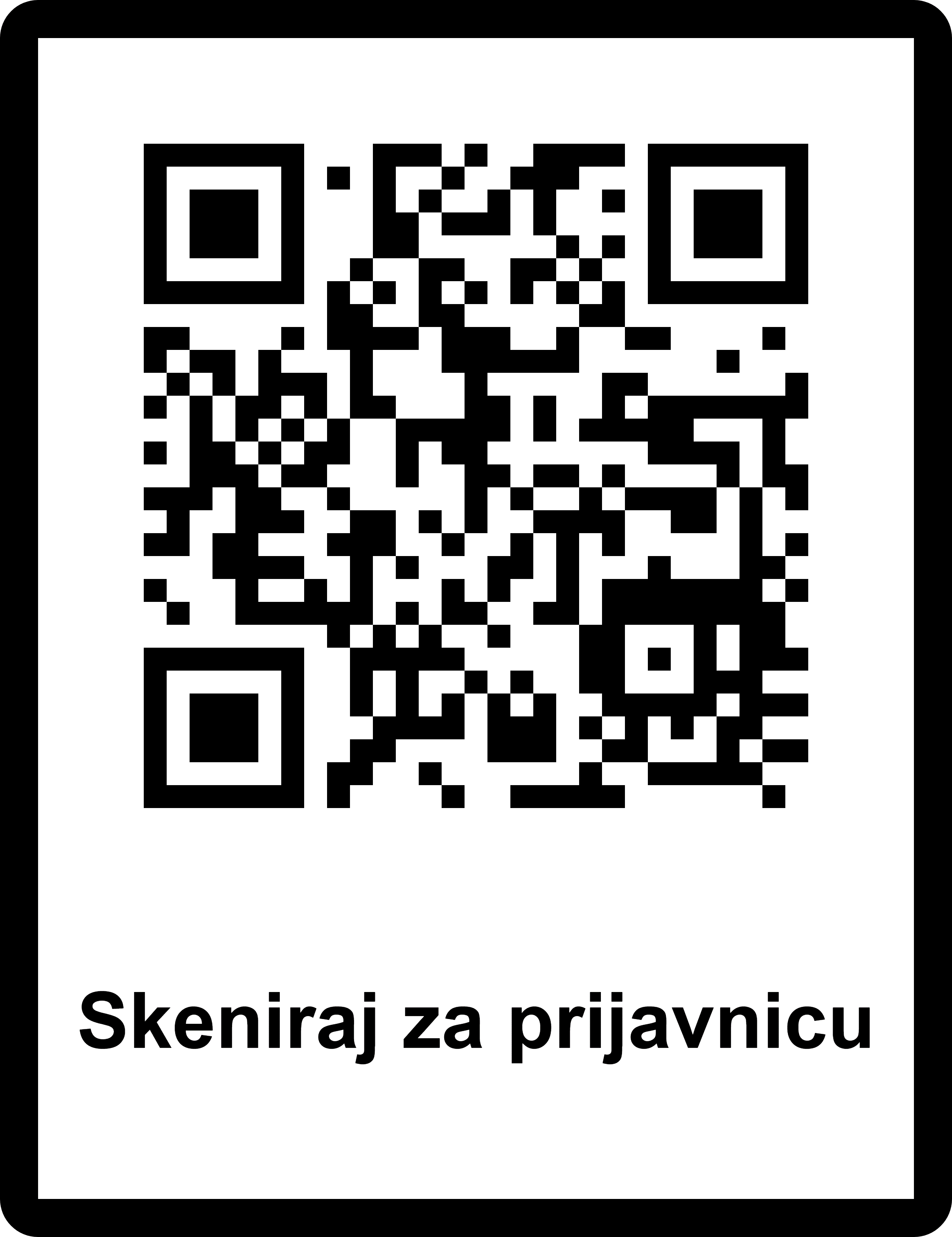 Vidimo se!